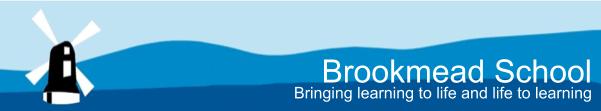 Our Vision Bringing learning to life and life to learning Our Goals To provide a distinctive learning experienceTo be at the heart of the communityTo champion innovation in learning and engagementOur Values Determination  Commitment & enthusiasm  Caring for othersConfidence & self-belief  Independence  Teamwork & cooperationHonesty & fair play  Showing respect  Encouraging & supporting others Taking pride in our learning  Being positive & ready to learnThe Brookmead ExperienceAt Brookmead we provide a learning experience that brings our vision to life and enables all our pupils to:Enquire, explore and discoverBe excited by their learningFind what they’re good atAsk questionsRise to a challengeBe curiousWonder and be amazedBe proud of their achievementsThink for themselvesWant to be part of the teamBe happyBe confidentCare about othersBe themselves